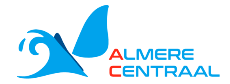 Overeenkomst betreffende de beschikbaarstelling van een wetsuitDoel van de overeenkomstW.S.V. Almere Centraal stelt aan jeugdleden een neopreen wetsuit ter beschikking gedurende het seizoen 2020, om jeugdleden in staat te stellen tijdens de covid-19  periode op een hygiënische manier te kunnen sporten. In deze overeenkomst worden de rechten en plichten van de vereniging en het jeugdlid zo goed mogelijk geregeld.PartijenDeze overeenkomst wordt aangegaan tussen W.S.V. Almere Centraal (de vereniging), 
en …………………….. …………………………….(het jeugdlid), vertegenwoordigd 

door…………………………………………………. Ouder/Voogd

email ………………………………………………...
telefoonnummer …………………………………. BORG: 	vijftig euro: € 50,00 			datum …………..-…………- 2020Duur van de overeenkomstDe overeenkomst wordt aangegaan voor de duur van maximaal 6 maanden tot en met de laatste dag van oktober 2020.Het wetsuit wordt gewassen en in dezelfde conditie ingeleverd als ontvangen op de dag van tekening. Gebruiksinstructie wetsuit
1. Wees voorzichtig met aan- en uittrekkenEen wetsuit hoort goed aan te sluiten op je lichaam maar kan daarom soms wel wat lastig zijn met aantrekken. Ga niet uit alle macht aan de wetsuit trekken, dat zet veel spanning op de naden en let ook even op waar je precies trekt. Doe dit zo dicht mogelijk bij het stuk waar het op dat moment ‘vast’ zit. Let ook op met (lange) nagels die kunnen de wetsuit beschadigen.2. Afspoelen na gebruikSpoel na iedere keer dat je de wetsuit gebruikt hem uit met koud of lauw water. Heb je de luxe dat je na een sessie onder een warme douche kan gaan staan met je wetsuit doe dat dan, maar spoel hem in ieder geval altijd na met koud water, en doe dat bij voorkeur binnenstebuiten.Hang hem goed opHang je wetsuit op om te drogen, en laat hem niet opgepropt in een tas of hoek liggen. Het beste is om de wetsuit binnenstebuiten aan een dikke kledinghanger op te hangen met alle ritsen open op een plek waar de wetsuit goed kan drogen. Let ook op dat je wetsuit nergens grote vouwen of kreukels heeft als hij hangt. Pas op met klittebandDe meeste wetsuits zijn voorzien van klittenband, bijvoorbeeld in de nek om de flap goed vast te kunnen maken maar soms ook bij de enkels en op de rug. Probeer te voorkomen dat dit klittenband in contact komt met de binnenkant van je wetsuit want dat gaat de binnenkant pluizen. Bij de luxere wetsuits heb je zogenaamde ‘lining savers’ waar je de nekflap kan vastmaken, maar heb je die niet dan zul je wat voorzichtiger moeten zijn.Laat hem niet in de zon liggenHang een wetsuit nooit in de zon te drogen dat vervaagt niet alleen de kleur maar zorgt ook voor uitdroging van het materiaal en dat kan weer scheurtjes veroorzaken. Natuurlijk kun je de wetsuit wel gewoon gebruiken in zonlicht, maar hoe minder zon de wetsuit ziet hoe beter voor de levensduur. Dus heb je even een break hang de wetsuit dan in de schaduw of ga zelf in de schaduw zitten als je hem aanhoudt. 6. Was de wetsuit af en toe (in de wasmachine)T.b.v. de hygiëne en het voorkomen van nare geuren raden wij aan om de wetsuit af en toe te wassen (ca 1 x per 2 maanden)Wasvoorschrift:

Je kunt de wetsuit binnenstebuiten op een kort programma op 30 graden wassen in de wasmachine. Gebruik een kleine hoeveelheid wasmiddel en GEEN wasverzachter. Centrifugeren is ook geen probleem. Hang na het centrifugeren het pak aan een hanger te drogen.  